Annual Report for the Academic Year 2018-19“Gender equality is more than a goal in itself. It is a precondition for meeting the challenge of reducing poverty, promoting sustainable development and building good governance.” – Kofi AnnanIn order to ensure gender balance in the campus, Women’s Cell of GPREC organised various activities and events during the academic year 2018-19.	International Women’s Day was celebrated on March 8th, 2018 in the campus. Dr. Shobha Bindu, Professor of CSE, was the Chief Guest for the function. The fourth edition of the women’s cell magazine, “SHE VOICE” was released on the occasion of International Women’s day celebrations. Women’s Cell, in association with IEEE Women in Engineering Affinity Group, has organized the following activities to encourage and uplift the inherent talents and skills of the girl students:Elocution competition on “Women, Technology and Entrepreneurship-Issues and Challenges” on 6th August 2018. G. Thrisaamaa, from EEE won first prize and second prize was shared by two students, D. Bhavishya and S. Deva Harshini from ECE.In order to improve the writing skills of a student and envelope the student’s mind with the knowledge on the awareness of cultural concerns on women’s development, an Essay writing Competition on “Indian Culture and women’s progress” was conducted for girl students in our college on 13th august 2018. S. Deva Harshini, from ECE and S. Ayesha Iffath bagged first and second prizes respectively.In order to enhance the debating skills in girl students of GPREC, a debate was conducted with different topics on 24th Sep, 2018. N.Chandana Priya, D.Sucharitha, K.N. Mounika won the 1st, 2nd and 3rd prizes respectively.A self-defence programme ‘MISSION SAHASI’ was organized in association with ABVP at Outdoor Stadium, Kurnool on 30th October 2018. Girl students of GPREC participated in demonstration of self-defence techniques to build up self confidence in women.As a part of Gender Champion contest, Women’s cell and IEEE Women in Engineering Affinity Group has conducted various competitions like poster presentation, debate, group discussion and final interview were conducted, in which Miss K. Harika of 3rd ECE bagged the championship.An awareness programme was conducted for rural girl students of Pasupala village in three phases in which a survey was conducted related to their personal and health issues by the GPREC girl students. In the second phase of the programme, female health awareness session was conducted to the girl students of GPREC to roll out the same to the rural girl students. Dr. C. Spoorthi, MD, was the speaker of the session. In the third phase, health kits were provided to these rural girl students after educating them about their personal and female health issues and possible solutions.On the occasion of IWD-2019, various competitions like elocution, mock parliament and poster presentation competitions were conducted on the theme “Think equal, Build smart, Innovate for change”.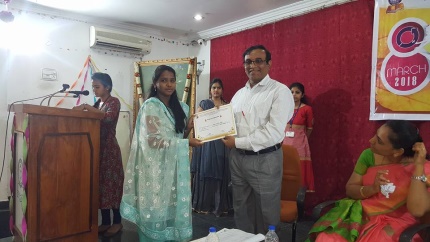 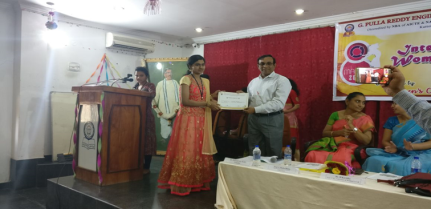 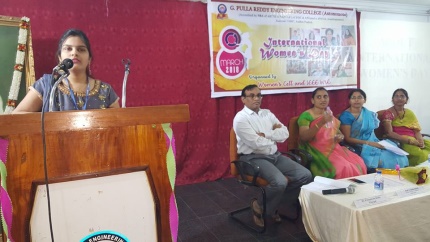 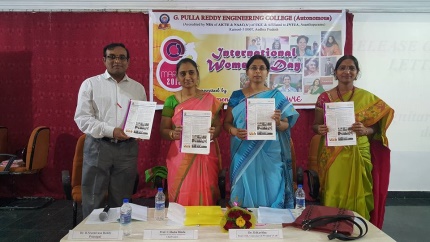 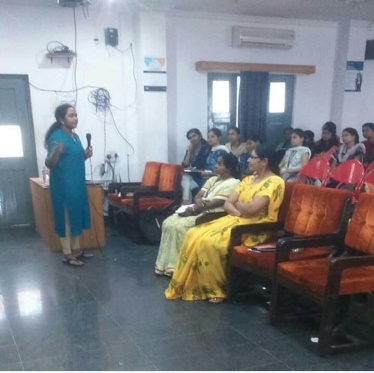 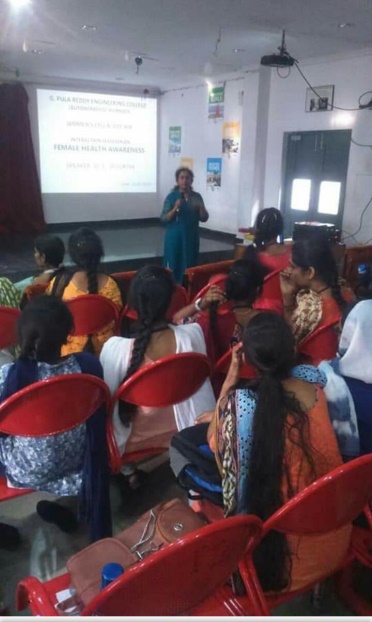 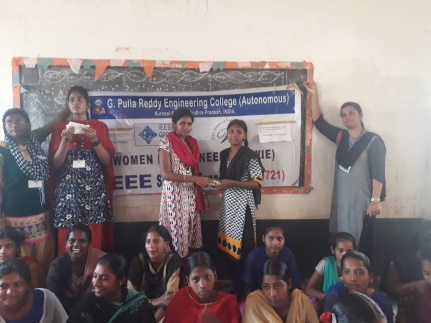 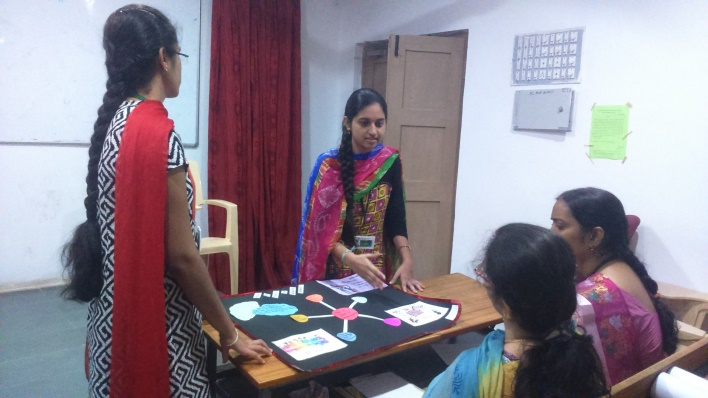 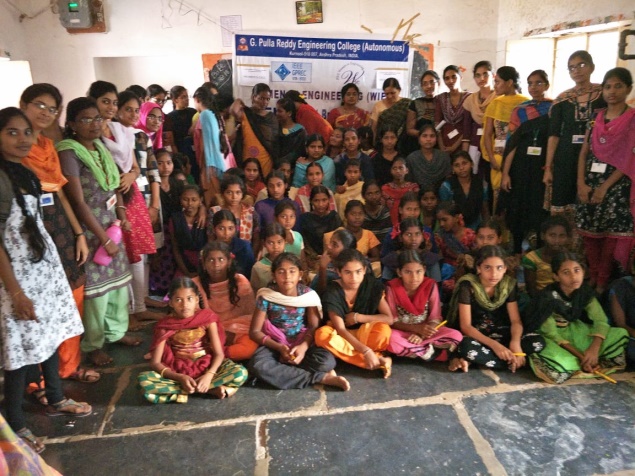 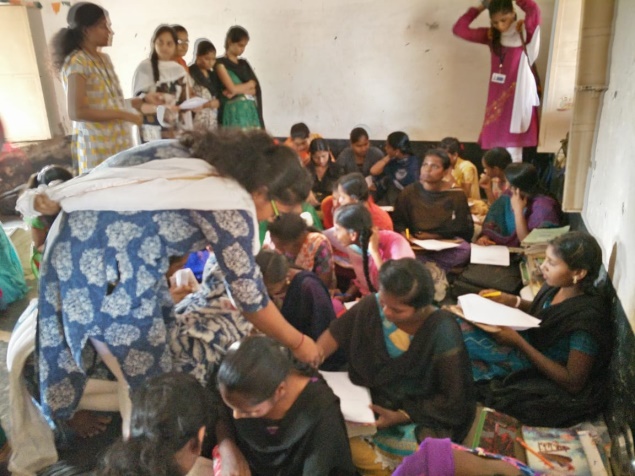 